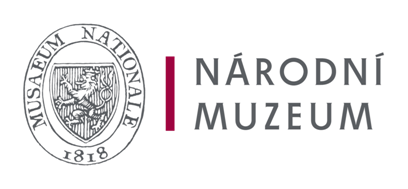 Národní muzeumse sídlem Václavské náměstí 68, 115 79 Praha 1jehož jménem jedná PhDr. Zuzana Strnadová, ředitelka Historického muzeaIČ: 00023272 DIČ: CZ00023272Kontaktní osoba: ××××××××××××××××××××××××××××××××××××××××××××××××××××××××(dále jen „pronajímatel“)aPražské Benátky, s r.o.se sídlem Platnéřská 191/4, 110 00 Praha 1jejímž jménem jedná Zdeněk Bergman, jednatel IČ:  25759051 DIČ: CZ25759051(dále jen „nájemce“)uzavírají tento DODATEK č. 2 KE SMLOUVĚ O NÁJMU č. 210408Článek 1ÚČEL A PLATNOST DODATKUDoba nájmu se sjednává na dobu určitou, a to na období od 22. 4. 2023 do 22. 4. 2024.Článek 2ZÁVĚREČNÁ USTANOVENÍVe všech ostatních ustanoveních zůstává nájemní smlouva, ke které je tento dodatek vyhotoven, nezměněna.Dodatek je vyhotoven ve třech stejnopisech s platností originálu, z nichž jeden obdrží nájemce a dva stejnopisy obdrží Národní muzeum. Dodatek nabývá platnosti podpisem obou smluvních stran.Smluvní strany prohlašují, že tento dodatek ke smlouvě byl sepsán podle jejich pravé a svobodné vůle, nikoli v tísni nebo za jinak jednostranně nevýhodných podmínek. Dodatek si přečetly, souhlasí bez výhrad s jeho obsahem a na důkaz toho připojují své podpisy.V Praze dneV Praze dnePhDr. Zuzana Strnadováředitelka Historického muzea Zdeněk Bergmanjednatel 